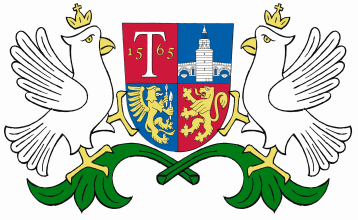 ОБЩИНА     ТРЯВНА     О Б Я В Л Е Н И ЕОбщина Трявна  уведомява , че със Заповед № 241/21.05.2018 г. на Кмета на община Трявна е допуснато изработване чрез възлагане от заинтересованите лица на проект за изменение на ПУП-ПР за УПИ VІІІ-201, кв. 95 по плана на гр. Трявна, с цел разделянето му на два отделни урегулирани поземлени имота – УПИ VІІІ-201 и УПИ ХVІ-3033. 